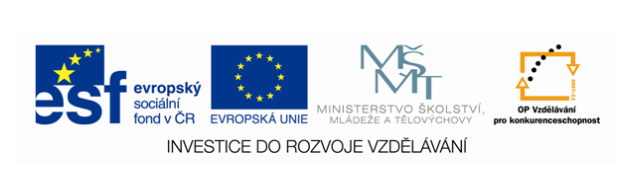 Název sady:		Český jazyk 10Autor:		Lenka SpáčilováRok vytvoření:	2013Zaměření:		1. stupeňKategorie:		Jazyk a jazyková komunikaceKlíčová slova:	podstatné jméno, pád, číslo, rod, vzor, pravopis vzorů podstatných jmenSada je zaměřena na vyvození pojmu podstatné jméno a rozlišování jeho mluvnických kategorií (pád, číslo, rod, vzor). Je zde dostatek úkolů, které vedou k procvičení určování jednotlivých jevů v textu. Více je rozpracována problematika vzorů podstatných jmen (přiřazování slov k daným vzorům) a jejich pravopis.